                         BỘ GIÁO DỤC VÀ ĐÀO TẠO						CỘNG HÒA XÃ HỘI CHỦ NGHĨA VIỆT NAM 	TRƯỜNG ĐẠI HỌC GIAO THÔNG VẬN TẢI                                		                Độc lập - Tự do - Hạnh phúcKính gửi:   - Phòng Hợp tác quốc tế và Nghiên cứu phát triển        - Xưởng InCăn cứ Quyết định số ……  ngày ……về việc bổ nhiệm ……, kính đề nghị quý đơn vị cấp danh thiếp cho tôi theo thông tin dưới đây:Hà Nội, ngày … tháng …. năm 20…NGƯỜI ĐỀ NGHỊGhi chú:Mẫu và số lượng hộp danh thiếp được in theo quy định hiện hành của nhà trường.Form đăng ký được gửi về phòng Hợp tác quốc tế và Nghiên cứu phát triển (ICDS) qua email: icds@utc.edu.vnTrường hợp cán bộ sử dụng email nhà trường đăng ký trên danh thiếp để trực tiếp gửi đề nghị đến phòng ICDS thì không cần ký xác nhận phần người đề nghị; những trường hợp khác, cán bộ vui lòng ký và scan văn bản để gửi đến phòng ICDS.Cán bộ nhận danh thiếp tại phòng ICDS sau khoảng 07 ngày đăng ký (tính theo ngày làm việc).Chuyên viên phụ trách: Nguyễn Thị Ngọc Anh, điện thoại liên hệ: 024.3766 4078, phòng 304 nhà A1.HÌNH MẪU DANH THIẾP 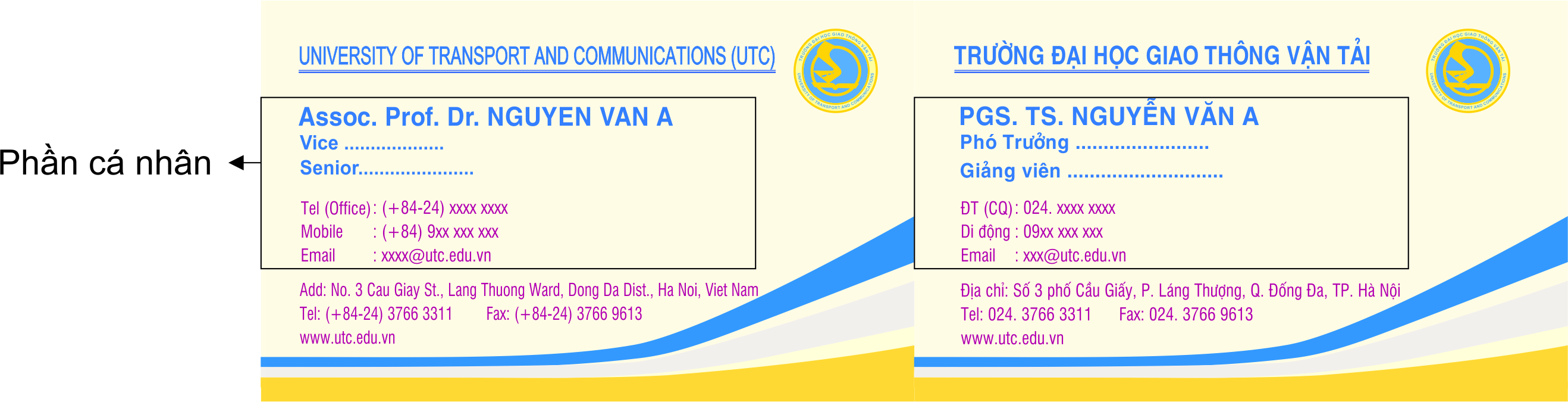 Họ và tên/Chức danh/Chức vụSố điện thoại/Fax/Email/WebsiteFull Name/Position(để tham khảo)Tel/ Mobile/Fax/Email/Website(để tham khảo)PGS. TS. NGUYỄN VĂN ATrưởng/Phó Trưởng Bộ môn xxxKhoa xxxĐT (CQ) : 024. 3766 xxxx DĐ      : 0913 xxx xxxEmail: abc@utc.edu.vn Website:Assoc. Prof. Dr. NGUYEN VAN AHead of xxx SectionFaculty of xxxTel (Office): (+84-24) 3766 xxxxMobile       : (+84) 913 xxx xxxEmail: abc@utc.edu.vnWebsite:PGS. TS. NGUYỄN VĂN BTrưởng/Phó Trưởng phòng xxxĐT (CQ) : 024. 3766 xxxx DĐ      : 0913 xxx xxxEmail: abc@utc.edu.vn Website:Assoc. Prof. Dr. NGUYEN VAN BDirector of xxx DepartmentTel (Office): (+84-24) 3766 xxxxMobile       : (+84) 913 xxx xxxEmail: abc@utc.edu.vnWebsite: